PARÓQUIA NOSSA SENHORA DOS REMÉDIOS – PARATY-RJ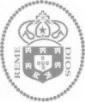 MISSAS MÊS DE OUTUBRO 2014PARÓQUIA NOSSA SENHORA DOS REMÉDIOS – PARATY-RJMISSAS MÊS DE OUTUBRO 2014PARÓQUIA NOSSA SENHORA DOS REMÉDIOS – PARATY-RJMISSAS MÊS DE OUTUBRO 2014PARÓQUIA NOSSA SENHORA DOS REMÉDIOS – PARATY-RJMISSAS MÊS DE OUTUBRO 2014PARÓQUIA NOSSA SENHORA DOS REMÉDIOS – PARATY-RJMISSAS MÊS DE OUTUBRO 2014   DIAHORACOMUNIDADEOBSV.PADRE01/QUARTA19:30SÃO FRANCISCOINICIO FESTAFILIPE02/QUINTA19:30SÃO FRANCISCOMILTON02/QUINTA19:30SÃO JUDASFILIPE03/SEXTA19:30TARITUBASag. CoraçãoROBERTO03/SEXTA19:30MANGUEIRAINICIO FESTAMILTON03/SEXTA19:30SÃO FRANCISCOSag. Cor./1ªEuc.FILIPE04/SABADO19:30PONTE BRANCAMILTON04/SABADO19:30CORISCOFILIPE04/SABADO17:30 MATRIZCASAMENTOROBERTO04/SABADO19:30SÃO FRANCISCOFESTAROBERTO04/SABADO19:30MATRIZCELEBRAÇÃO05/DOMINGO09:00CORUMBEMILTON05/DOMINGO09:00CAMPINHOFILIPE05/DOMINGO10:00PATRIMONIOROBERTO05/DOMINGO18:00PRAIA GRANDEMILTON05/DOMINGO19:30MANGUEIRAFILIPE05/DOMINGO19:30MATRIZROBERTO06/SEGUNDA19:30MATRIZROBERTO07/TERÇA19:30JABAQUARAFILIPE10/SEXTA19:30CONDADOMILTON10/SEXTA19:30CAPELINHALUIS10/SEXTA19:30VÁRZEAINICIO FESTAFILIPE11/SABADO10:00PARATI MIRIMFILIPE11/SABADO19:30TAQUARIFILIPE11/SABADO19:00BARRA GRANDEMILTON11/SABADO19:30PENHAROBERTO11/SABADO19:30CAPELINHACELEBRAÇÃO11/SABADO19:30MATRIZMIMO12/DOMINGO08:00SÃO FRANCISCOCELEBRAÇÃO12/DOMINGO08:00TARITUBAFILIPE12/DOMINGO10:00MAMANGUÁLUIS12/DOMINGO09:00SÃO ROQUEMILTON12/DOMINGO09:00MANGUEIRAFESTAROBERTO12/DOMINGO10:00GRAUNAFILIPE12/DOMINGO19:00ILHA DO ARAUJOROBERTO12/DOMINGO19:00CORISCOMILTON12/DOMINGO19:30MATRIZFILIPE13/SEGUNDA19:30MATRIZFILIPE   DIAHORACOMUNIDADEOBSV.PADRE14/TERÇA19:30LARANJEIRASFILIPE16/QUINTA19:30SÃO JUDASMILTON17/SEXTA19:30CAPELINHAMILTON18/SABADO09:00CABRALMILTON18/SABADO15:00MATRIZCASAMENTOFILIPE18/SABADO19:30PONTE BRANCAFILIPE18/SABADO19:30CORISCOROBERTO18/SABADO19:30MATRIZMILTON19/DOMINGO08:00SÃO FRANCISCOFILIPE19/DOMINGO09:00CAMPINHOMILTON19/DOMINGO10:00VÁRZEAFESTAROBERTO19/DOMINGO10:00PATRIMONIO1 BATISMOFILIPE19/DOMINGO18:00PRAIA GRANDEFILIPE19/DOMINGO19:30ILHA DAS COBRASROBERTO19/DOMINGO19:30MATRIZDIZIMOMILTON20/SEGUNDA19:30MATRIZMILTON21/TERÇA19:30JABAQUARAMILTON24/SEXTA19:30CONDADOFILIPE24/SEXTA19:30CAPELINHAMILTON25/SABADO10:00PARATY MIRIMMILTON25/SABADO17:00SÃO FRANCISCOCASAMENTOFILIPE25/SABADO19:30TAQUARIROBERTO25/SABADO19:00BARRA GRANDEMILTON25/SABADO19:30MATRIZFILIPE26/DOMINGO08:00SÃO FRANCISCOFILIPE26/DOMINGO08:00TARITUBAMILTON26/DOMINGO10:00GRAUNAFELIPE26/DOMINGO10:00SERTÃO TAQUARIMILTON26/DOMINGO10:00MATRIZBATISMOROBERTO26/DOMINGO19:00ILHA DO ARAUJOFELIPE26/DOMINGO19:30MANGUEIRAMILTON26/DOMINGO19:30MATRIZ1ª EUCARISTIAROBERTO27/SEGUNDA19:30MATRIZROBERTO28/TERÇA19:00LARANJEIRASMILTON28/TERÇA19:30SÃO JUDASFESTAFILIPE30/QUINTA19:30TAQUARIINICIO FESTAFILIPE31/SEXTA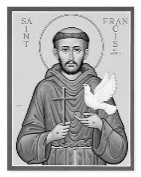 19:30MATRIZCRISMAD. UBIRATAN